실시간 탐지 시나리오 복제목록에서 시나리오를 선택하고 복제 버튼을 클릭하면 복제 여부를 다시 확인합니다. 대화상자에서 복제 버튼을 클릭하면 복제된 시나리오 사본이 목록에 추가됩니다.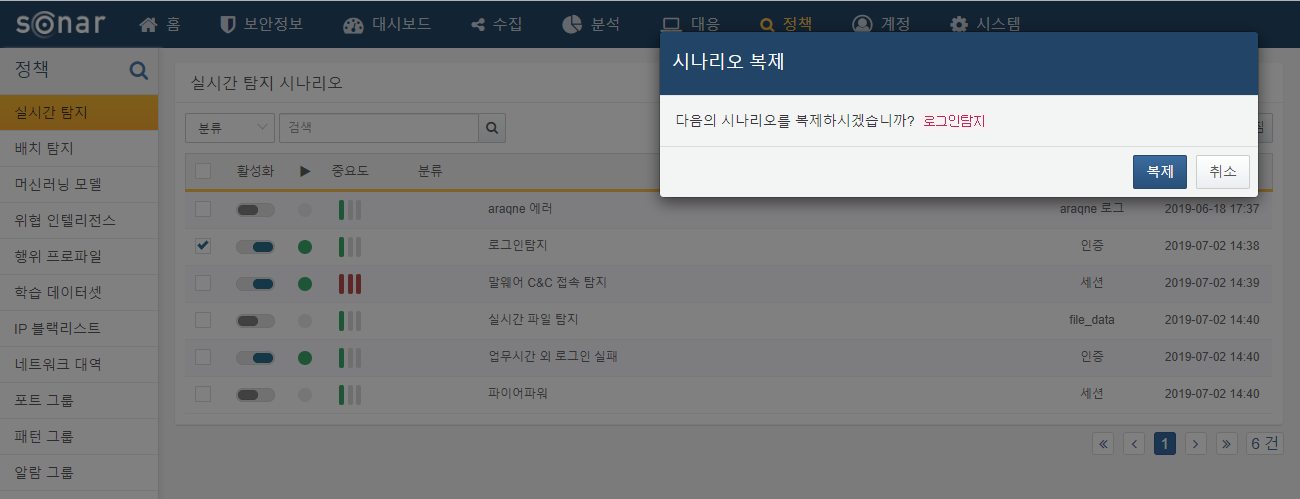 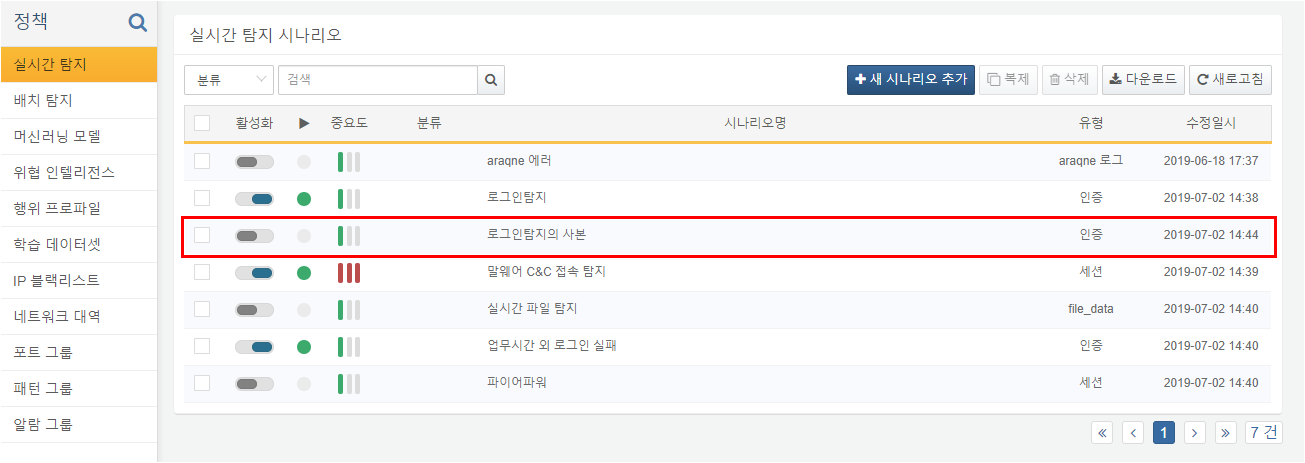 